Scouts BSA Troop 1150 will hold a blood drive at Sparta UMC on Wednesday Aug. 24th from 1 pm to 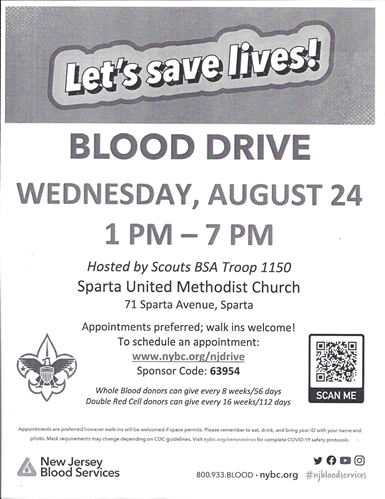 7 pm. Donors are needed!  The area blood supplies are critically low right now. Walk-ins are welcome. You can scan the code on the flyer to schedule your appointment to donate.Thank you!***************************************************************************Altar FlowersThe Altar Flower calendar for the fall is filling up. If you have a special occasion to acknowledge, the following dates are still available: Oct. 30, Nov. 6, Nov. 13, Nov. 20, Dec. 4, and Dec. 11.When requesting altar flowers please provide your name, phone number, email address, dedication, and whether you will pick up the flowers after the 10:30 worship service, or if you want them delivered to someone in need of a pick-me-up. Please prepay $30.00 for each altar flower request. Payments should be made to the Sparta United Methodist Church, and be sure to identify that the payment is for altar flowers.To request flowers, contact Yvonne Roux, 973-534-6129 or yrouxrings@gmail.com***************************************************************************MissionsManna House Fundraiser, 2nd Tuesday of each month. Spaghetti Dinner (meat sauce, salad, bread, and a cookie) take-out only. $5.00/dinner. Pick up at Presbyterian Church in Newton, 5-6:30.  We continue to collect food donations for both Family Promise and Sparta Community Food Pantry. Please bring to church anytime.Please support our Thrift Shop both with donations and by shopping. Volunteers are always welcome. Join the fun! See Sandy Svenningsen or Ann Lewis to volunteer.Look for information about our soon-to-be Sparta UMC Volunteer Corp!FUN FRIDAY every week, 7:30-9:30 for all who love to play games and have FUN!It's games, games, and more games. Bring your favorites and a snack to share.August 21, 2022The altar flowers are given by Ken and Barbara BechtoldIn honor of our 73rd wedding anniversary!Thank you to our Worship Leader this morning Lynn Van Nosdall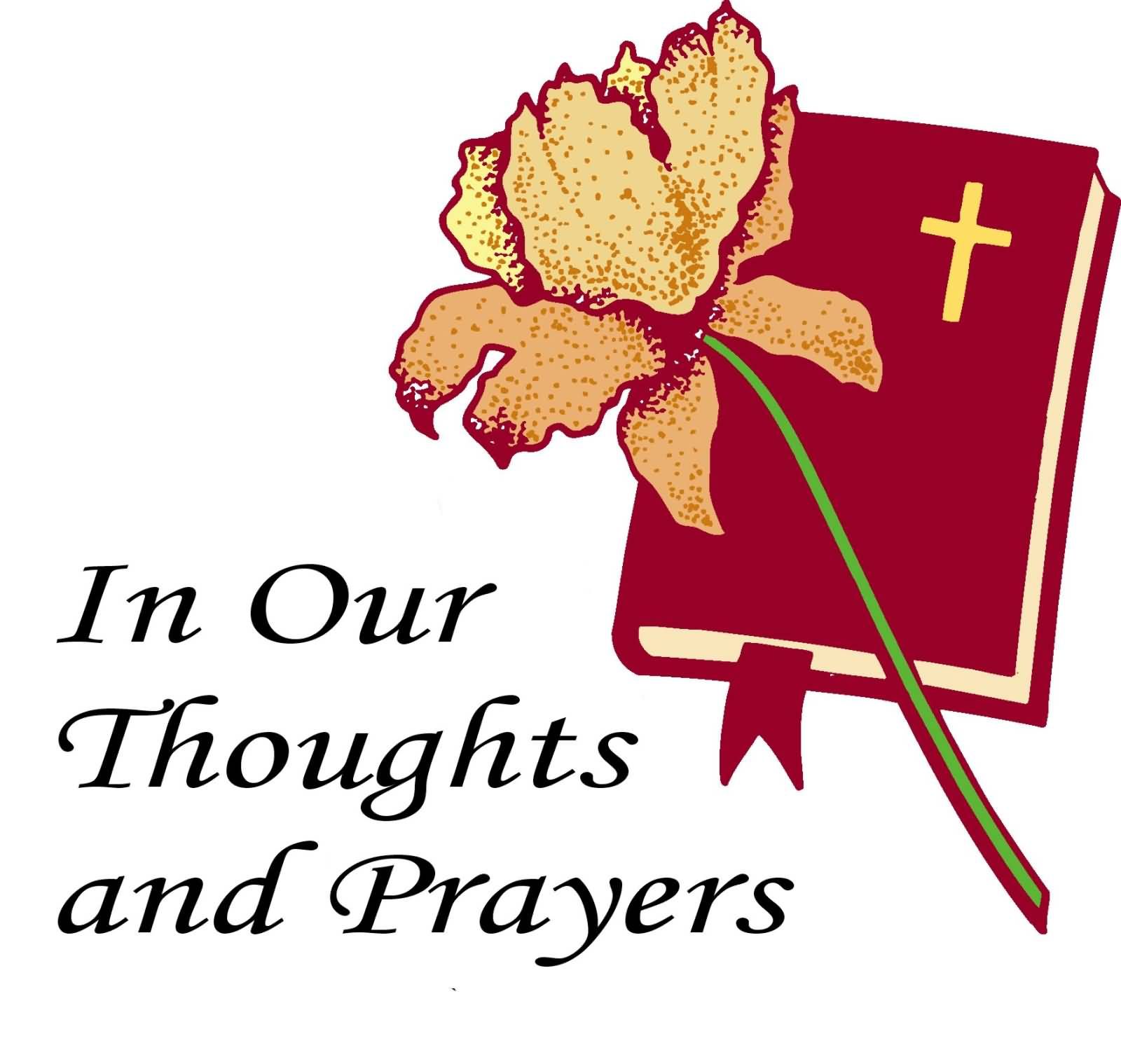 The Family of Wayne Mackey, Mary Burke, Rich Kelley, Linda Giammanco, Joel, Phoebe Rude, Brenda LoseyBefore you place anyone on our prayer list, please make sure you have permission from the person to do so.For all Zoom Gatherings, you may use either the Video Link or the Phone in # with ID #BEYOND THE BASICS - (ADULT SUNDAY SCHOOL)Sunday Mornings at 9:30 a.m.Join us in Room 8 OR Zoom Video Meeting:  https://zoom.us/j/719693907One tap mobile (from Smart Phone):  +16468769923, 719693907#Dial by your location (other phones: +1 646 876 9923  Meeting ID: 719 693 907Passcode:  7773MONDAY NIGHT DISCUSSION GROUPWill resume in September.NEW ZOOM LINK --HEALTHIER LIVING GROUPEvery TUESDAY Morning at 10:00 a.m. Join Zoom Meeting
https://us02web.zoom.us/j/85294018790?pwd=bScXqgjh6RlCDFWN93l16_aMcguqxF.1
Meeting ID: 852 9401 8790  Passcode: 389789
One tap mobile  +16465588656,,85294018790# Dial by your location +1 646 558 8656  Meeting ID: 852 9401 8790UMW BOOK GROUP-THE 2ND WEDNESDAY OF THE MONTH IS UMW BOOK GROUPhttps://us02web.zoom.us/j/89033468706?pwd=M3FYTHZPcm55Sm1jdGlRckRXTjgrQT09Meeting ID: 890 3346 8706  Passcode: 681008 -- One tap mobile +13017158592,,89033468706#Dial by your location:  1 301 715 8592,  Meeting ID: 890 3346 8706WEDNESDAY MORNING MEN’S STUDYWednesday Mornings at 7:30 a.m. READING TOGETHER/BIBLE STUDYFriday’s at 10:00 a.m. NEW BOOK Conversations with Scripture:REVELATION by Frederick W. SchmidtJoin Zoom Video Meeting:  https://zoom.us/j/389284226Alternate Phone in #: +1 646 876 9923; Meeting ID: 389 284 226 -- Passcode:  7773SATURDAY PRAYERS & CONVERSATION GATHERINGJoin a ZOOM gathering on Saturday mornings at 10:30 a.m. just to touch base and connect with others from the congregation just to check in and share with each other.  Join Zoom Video Meeting:  https://zoom.us/j/826747498     Phone in #:     +1 646 876 9923; Meeting ID: 826 747 498  Passcode: 7773***************************************************************************Coming in September  Disciple Bible Study (Fast Track)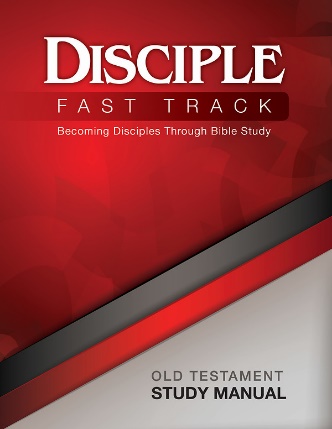 Thursday evenings from 7:15 – 8:30 p.m.Disciple Fast Track provides an opportunity for engaging the entire biblical text over 24 weeks (12 in the Old Testament, 12 in the New).  Participants read a manageable 3-5 chapters of the Bible Daily in preparation for the weekly gatherings where the group will view a video on that section of reading, engage in conversation and study on that passage, and focus on how the scriptures can be incorporated into our daily lives.  Classes will start in early September and end prior to Advent (for the OT), and then pick up again after the New Year, ending in early Spring.  While there is no cost for the course, the study manuals run $17.00 each and participants are invited to reimburse the church for their manuals (no money is needed until the class begins).  Participants will also need a Bible that they are comfortable writing in, preferably one of the following translations:  New Revised Standard Version, New International Version, Contemporary English Version.  Class will be offered in a hybrid format upon request.  To register, you can fill out the registration form in the weekly announcement pages, or register online at:  Disciple Bible Study - Fast Track - Google Forms ***************************************************************************We continue to thank Cullen Kempson, Pat Harvey, Anthony Hutchison and Chris Deery for making Livestream Worship Services possible by recording and posting the service for us to watch as they happen. 